Mit dem Miele Bestseller-Bonus bis zu 100 Euro sparen
Von 01. Mai bis 30. Juni 2023 erhalten Kundinnen und Kunden ausgewählte Hausgeräte zu einem attraktiven Preis  Über 40 Produkte aus allen Produktkategorien sind Teil der Aktivität
Wals, 28. April 2023. – Der Kampf gegen den Klimawandel ist die wohl größte globale Herausforderung unserer Zeit. Jede/r Einzelne steht in der Verantwortung einen Beitrag zu leisten, um den Planeten zu bewahren. Seit Gründung des Unternehmens Miele vor knapp 125 Jahren, hat Nachhaltigkeit in all ihren Facetten einen hohen Stellenwert, angefangen bei der sprichwörtlichen Qualität und Lebensdauer der Geräte. Miele unterstützt den Umstieg auf nachhaltige Hausgeräte mit dem Bestseller-Bonus auf 40 Produkte aus allen Produktkategorien. Im Aktionszeitraum bis 30. Juni 2023 erhalten Kundinnen und Kunden ausgewählte Miele Geräte um bis zu € 100,-- günstiger. *Unterstützt wird diese Aktion mit einer großen Online-Kampagne mit Social Media, Display Anzeigen, Online Videos, Advertorials, Print-Inserate, POS-Deko und einer Landingpage www.miele.at/bestseller-bonus mit allen Inhalten. 
Miele arbeitet kontinuierlich daran, Nachhaltigkeit zu einem essenziellen Bestandteil in jeder Phase des Produktlebenszyklus zu machen – in der gesamten Wertschöpfungskette und insbesondere in der Nutzungsphase im Haushalt, denn hier fällt bekanntlich der größte Teil der Umweltauswirkungen eines Hausgerätes an, speziell durch den Strom- und Wasserverbrauch. Deshalb unternimmt Miele seit Jahrzehnten große Anstrengungen, diese zu reduzieren, und dies mit Erfolg: Um durchschnittlich 55 Prozent konnten die Energieverbräuche der Miele Hausgeräte in den vergangenen 20 Jahren gesenkt werden, bei den Waschmaschinen sogar um knapp 72 Prozent. Verglichen wird dabei das jeweils energieeffizienteste Miele Gerät der Jahre 2000 und 2020, bezogen auf das Energy Label. Wer sich zum Beispiel für eine Waschmaschine von Miele entscheidet, leistet somit seinen ganz persönlichen Beitrag zu Umwelt- und Klimaschutz. Dabei sind auch im Eco-Programm die Laufzeiten nicht unangemessen verlängert, die Ergebnisqualität ist hoch, und selbst kleine Mengen lassen sich mit der PowerWash-Technologie energieeffizient waschen. Durch die automatische Waschmitteldosierung TwinDos kann gegenüber einer manuellen Dosierung zusätzlich bis zu 30 % Waschmittel eingespart werden. Das spart Ressourcen und schont schlussendlich auch den Geldbeutel – bei den aktuellen Energiepreisen umso mehr.Mit dem Vorhaben, die CO2-Emissionen in der Nutzungsphase (sogenannte Scope-3-Emissionen nach den anerkannten Kriterien des Standards Greenhouse Gas Protocol) bis 2030 im Vergleich zum Jahr 2019, um weitere 15 Prozent zu reduzieren, hat sich Miele ein sehr ehrgeiziges Ziel gesetzt. Zudem setzt Miele konsequent bei allen Trocknern sparsame und effiziente Wärmepumpen ein. Durch unterschiedliche Frischesysteme in den Kühlgeräten – wie beispielsweise mit Miele DailyFresh - bleiben Obst und Gemüse länger frisch, was wiederum wertvolle Ressourcen spart, weil dadurch weniger Lebensmittel weggeworfen werden. Mit dem Bestsellerbonus bis zu 100 Euro sparenVon 01. Mai bis 30. Juni 2023 erhalten Kundinnen und Kunden auf 40 ausgewählte Produkte aus allen Produktkategorien einen Bestsellerbonus und sparen damit bis zu 100 Euro.Auf Bodenstaubsauger mit Beutel aus der Serie Complete C3 und einen Boost CX1 gibt es einen Bonus von Euro 25,--. Insgesamt vier Testsieger Staubsauger-Modelle vom „Konsument“ sind Teil der Aktion – zwei Akkustaubsauger Triflex HX2 und zwei Saugroboter Scout RX3. Hier beläuft sich der Bonus auf Euro 50,--. Weitere 50 Euro Bestseller-Bonus gibt es auf den Bohnen-Kaffeevollautomaten CM 5315 Active in der Trendfarbe Graphitgrau. Die gesunde Ernährung mit dem Dampfgarer unterstützt Miele bei zwei Standmodellen mit Euro 100,-- Bonus. Bei ausgewählten Waschmaschinen-, Waschtrockner- und Wäschetrockner-Modellen gibt es einen 100 Euro Bestseller-Bonus. Darüber hinaus sind unterschiedliche Kühl- und Gefriergeräte, Herd-Set, Dunstabzugshauben und Geschirrspüler in der Bestseller Aktivität integriert. Alle Geräte und Infos unter www.miele.at/bestseller-bonus*Angebot gültig auf ausgewählte Miele Geräte und nur in Österreich bei teilnehmenden Händlern, im Miele Onlineshop sowie den Miele Experience Centern. Keine Barablöse. Aktion gültig von 01.05. – 30.06.2023. Details unter www.miele.at/bestseller-bonus. Preise sind unverbindlich empfohlene Kassaabholpreise (KAP) bzw. Aktionspreise in EURO inkl. MwSt. Aktionsgeräte sind lieferbar solange der Vorrat reicht. Pressekontakt:
Petra Ummenberger
Telefon: 050 800 81551
petra.ummenberger@miele.com

Über das Unternehmen: Miele ist der weltweit führende Anbieter von Premium-Hausgeräten für die Bereiche Kochen, Backen, Dampfgaren, Kühlen/Gefrieren, Kaffeezubereitung, Geschirrspülen, Wäsche- und Bodenpflege. Hinzu kommen Geschirrspüler, Waschmaschinen und Trockner für den gewerblichen Einsatz sowie Reinigungs-, Desinfektions- und Sterilisationsgeräte für medizinische Einrichtungen und Labore. Das 1899 gegründete Unternehmen unterhält acht Produktionsstandorte in Deutschland, je ein Werk in Österreich, Tschechien, China, Rumänien und Polen sowie die zwei Werke der italienischen Medizintechnik-Tochter Steelco Group. Der Umsatz betrug im Geschäftsjahr 2022 rund 5,43 Milliarden Euro. In fast 100 Ländern/Regionen ist Miele mit eigenen Vertriebsgesellschaften oder über Importeure vertreten. Weltweit beschäftigt der in vierter Generation familiengeführte Konzern etwa 23.300 Mitarbeiterinnen und Mitarbeiter, etwa 11.900 davon in Deutschland. Hauptsitz ist Gütersloh in Westfalen. 
Die österreichische Vertriebs- und Servicegesellschaft wurde 1955 in Salzburg gegründet, erreichte 2022 einen Umsatz von € 262,7 Mio. Euro. Das Werk in Bürmoos erzielte einen Umsatz von 40,8 Mio. Euro.Zu diesem Text gibt es ein FotoFoto 1: Über 40 Produkte aus allen Produktkategorien sind Teil der Aktivität. Durch den Miele Bestseller Bonus erhalten Kundinnen und Kunden Miele Geräte um bis zu € 100,- günstiger. (Foto: Miele)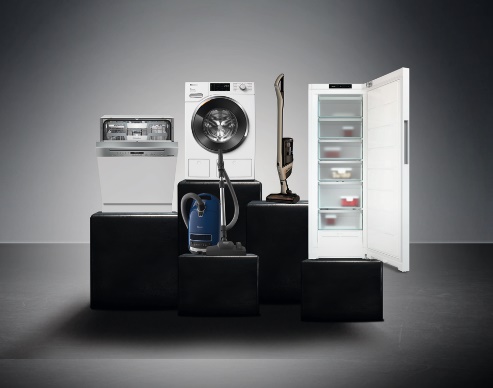 